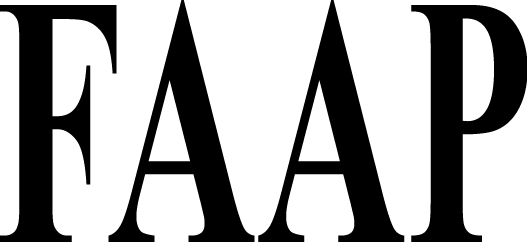 INSCRIÇÕES ABERTAS PARA CURSOS SOBRE EMPREENDEDORISMOEmpreendedorismo digital e modelos de negócios para a economia criativa são  temas dos novos cursos do Centro de Empreendedorismo da FAAP, que começam em outubroO Centro de Criatividade e Empreendedorismo (CCE) da Fundação Armando Alvares Penteado (FAAP) está com as inscrições abertas para os cursos sobre empreendedorismo digital e modelos de negócios para a economia criativa. Os cursos são abertos para o público em geral e as aulas começam a partir da terceira semana de outubro, no campus da Fundação, em São Paulo. Segundo o coordenador do CCE, o professor Marcos Hashimoto, no curso “Empreendedorismo digital”, o aluno vai obter informações sobre como aproveitar as oportunidades que surgem a partir da convergência das mídias, decorrentes da revolução digital e da sociedade em rede, para transformar ideias em negócios que sejam viáveis. Já o curso "Modelos de Negócios para a Economia Criativa" dará ferramentas para que os alunos aprendam a estruturar novos empreendimentos no mercado que mais cresce em todo mundo – são os segmentos de artes, audiovisual, games, moda, design, startups e música - e que tem tudo para ser o maior gerador de emprego e renda deste século. "Se no passado o que valia era a propriedade dos meios de produção, hoje o que vale é a criatividade e a capacidade de inovar constantemente" afirma Hashimoto.Programação Empreendedorismo digital – Fernando Teixeira da SilvaData: 15/10 a 19/11 – às terças-feiras das 14 às 18 horasModelos de negócios para a economia criativaProfessor – Marcelo PimentaData: de 23/10 a 6/11 – às quartas-feiras, das 14 às 18 horasInformações sobre os cursos, abertos ao público, podem ser obtidas por meio dos telefones (11) 3662-7057/7282, e-mail cce@faap.br e pelo site www.faap.br/empreendedorismo.INFORMAÇÕES:	FAAP / WN&P COMUNICAÇÃOSala de Imprensa: www.faap.br/imprensaTel: (11) 3662-7270/ 7271 – Fax: (11) 3662-7271Jornalistas: Iracema de Carvalho (iracema.carvalho@wnp.com.br)                Fabiana Dourado (fabiana.dourado@wnp.com.brSP 08/2013